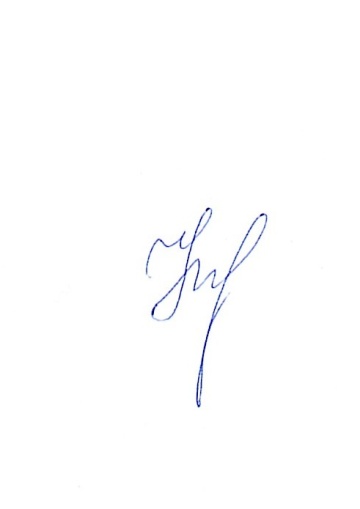 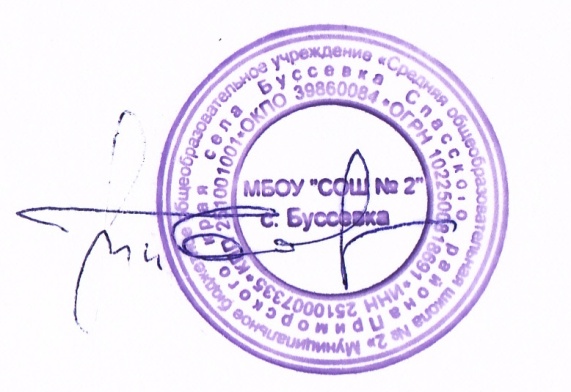 СОГЛАСОВАНО                                                                                                                                                                                            УТВЕРЖДЕНОПредседатель профкома:                                                                                                                                        Директор  МБОУ "СОШ №2" с. Буссевка_________Неделько Н.В.                                                                                                                                                           _________ Болсуновская Т.П.                              27 ноября2021г.                                                                                                                                                                                        27 ноября 2021г.                          СОГЛАШЕНИЕ ПО ОХРАНЕ ТРУДАРаботодатель и профсоюзный комитет МБОУ «СОШ №2» села Буссевка заключили настоящее соглашение о том, что в течение 2022 года руководство образовательного учреждения обязуется выполнить следующие мероприятия по охране труда.  СОГЛАСОВАНО                                                                                                                                                                                            УТВЕРЖДЕНОПредседатель профкома:                                                                                                                                        Директор  МБОУ "СОШ №2" с. Буссевка_________Неделько Н.В.                                                                                                                                                           _________ Болсуновская Т.П.                              27 ноября2021г.                                                                                                                                                                                        27 ноября 2021г.                          СОГЛАШЕНИЕ ПО ОХРАНЕ ТРУДАРаботодатель и профсоюзный комитет МБОУ «СОШ №2» села Буссевка заключили настоящее соглашение о том, что в течение 2022 года руководство образовательного учреждения обязуется выполнить следующие мероприятия по охране труда.  СОГЛАСОВАНО                                                                                                                                                                                            УТВЕРЖДЕНОПредседатель профкома:                                                                                                                                        Директор  МБОУ "СОШ №2" с. Буссевка_________Неделько Н.В.                                                                                                                                                           _________ Болсуновская Т.П.                              27 ноября2021г.                                                                                                                                                                                        27 ноября 2021г.                          СОГЛАШЕНИЕ ПО ОХРАНЕ ТРУДАРаботодатель и профсоюзный комитет МБОУ «СОШ №2» села Буссевка заключили настоящее соглашение о том, что в течение 2022 года руководство образовательного учреждения обязуется выполнить следующие мероприятия по охране труда.  СОГЛАСОВАНО                                                                                                                                                                                            УТВЕРЖДЕНОПредседатель профкома:                                                                                                                                        Директор  МБОУ "СОШ №2" с. Буссевка_________Неделько Н.В.                                                                                                                                                           _________ Болсуновская Т.П.                              27 ноября2021г.                                                                                                                                                                                        27 ноября 2021г.                          СОГЛАШЕНИЕ ПО ОХРАНЕ ТРУДАРаботодатель и профсоюзный комитет МБОУ «СОШ №2» села Буссевка заключили настоящее соглашение о том, что в течение 2022 года руководство образовательного учреждения обязуется выполнить следующие мероприятия по охране труда.  п/пСодержание мероприятий (работ)Срок исполненияОтветственные 1Обучение работников безопасным методам и приемам работы в соответствии с требованиями ГОСТ 12.0.00А-90 ССБТ «Организация обучения по безопасности труда. Общие положения.»постоянноЗавхоз, преподаватель ОБЖ, лицо, прошедшее спец. обучение по ОТ2Обучение и проверка знаний по охране труда в соответствии с постановлением Минтруда России и Минобразования России от 13 января 2003 года №1/29 «Об утверждении Порядка обучения по охране труда и проверки знаний требований охраны труда работников организаций» (с изменениями на 30 ноября 2016 года)2 раза в годАдминистрация, завхоз, преподаватель ОБЖ3Организация, обновление уголка по охране трудапостоянноАдминистрация, профком, завхоз, преподаватель ОБЖ4Разработка, утверждение и размножение инструкций по охране трудасистематическиАдминистрация, завхоз, преподаватель ОБЖ5Разработка и утверждение перечней профессий и видов работ:Работников, которым необходим предварительный и периодический медицинский осмотр;Работники, к которым предъявляются повышенные требования безопасности;Работники, которые обеспечиваются специально одеждой, специальной обувью и другими средствами индивидуальной защиты;Работников, которым положено мыло и другие обезвреживающие средства.ежегодно1 раз в год1 раз в год1 раз в год1 раз в годАдминистрация, профком, завхоз, преподаватель ОБЖ6Проведение общего технического осмотра зданий и других сооружений на соответствие безопасной эксплуатации2 раза в год, весной и осеньюАдминистрация, завхоз, преподаватель ОБЖ7Организация комиссии по охране на паритетных основах с профсоюзной организациейобязательноАдминистрация, завхоз, профком8Организация проверки знаний по охране труда работников школыпостоянноАдминистрация, завхоз, преподаватель ОБЖ, профком9Проверка соответствия сроков оборудования и защитных средств:Огнетушители;Очистка электроламп от пыли;Очистка стекол от пыли;Испытание спортивного оборудования;ежегодноежегодно1 раз в месяцНе менее 2 раз в год1 раз в годПреподаватель ОБЖ, зав. кабинетом, зав. спортзалом10Установка дополнительного  и модернизация имеющегося искусственного освещения в кабинетахпостоянно, ежегодноСпециалист энергонадзора, тех работник, ответственный за кабинет11Маркировка электророзеток по величине напряжений, нанесение знаков электробезопасности на электрощитовые, проведение плановых предупредительных ремонтов, проф осмотров электрооборудования, аппаратуры и электросетиежегодноАдминистрация ОУ, завхоз, электромонтер12Проверка контрольно-измерительных приборов и защитного заземленияежегодноэлектромонтер13Нанесение на рабочие столы в классах цветовой маркировки согласно Постановление Главного государственного санитарного врача Российской Федерации от 29 декабря 2010 г. №189ежегодноУчителя-предметники14Предварительные и периодические медицинские осмотры, флюорографическое обследование работников в соответствии с Приказом Министерства здравоохранения и социального развития Российской Федерации I раз в годПовара 2 раз в годАдминистрация, профком15Укомплектование изделиями медицинского назначения аптечек для оказания первой помощи работникам в соответствии с рекомендациями Министерства здравоохранения и социального развития РФ от 5 марта 2011 г. N 169н  ежегодноЗав хоз16Мероприятия, связанные с обеспечением жизни и здоровья учащихся ОУ (инструктажи, беседы, классные часы)в течение годаПреподаватель ОБЖ, учитель-предметник, классный руководитель, профком17Косметический ремонт классных комнатКосметический ремонт столовойОзеленение рекреаций школы и кабинетовежегодноЗавхоз, обслуживающий персонал18Предоставление работникам времени на улучшение здоровья, лечение в санаториях в соответствии с медицинскими показаниями ежегодноАдминистрация, профком19Анализ детского и производственного травматизмапостоянноУполномоченный  по ОТ, профком20Регулярное обеспечение средствами индивидуальной защиты (СИЗ) работников в соответствии с Приказом Минтруда Росии от09.12.2014 №1997н «Об утверждении Типовых норм бесплатной выдачи специальной одежды, специальной обуви других СИЗ работникам»В течение года по мере износаАдминистрация, завхоз21Обеспечение работников мылом, смывающими и обезжиривающими средствами в соответствии с установленными нормамиВ течение годаАдминистрация22Разработка, утверждение по согласованию с профкомом инструкций о мерах пожарной безопасности в соответствии с требованиями ГОСТ 12.07.2004 годаВ течение годаАдминистрация, завхоз, преподаватель ОБЖ, профком23Разработать новые и обновить имеющиеся инструкции и планы-схемы эвакуации людей на случай возникновения пожара в каждом кабинете и на этажахВ течение годаАдминистрация, завхоз, преподаватель ОБЖ, профком24Обеспечение и свободный доступ к первичным средствам пожаротушения (песок, огнетушители и др)В течение годаАдминистрация, завхоз, преподаватель ОБЖ, профком25Организация обучения работающих и обучающихся мерам пожарной безопасности, особенно в ЧС и проведении тренировок по эвакуации всего персоналаВ течение годаАдминистрация, завхоз, преподаватель ОБЖ, профком26Содержание запасных эвакуационных выходов в чистоте и свободном доступе к нимВ течение годаАдминистрация, завхоз, преподаватель ОБЖ, профком27Освобождение запасных эвакуационных выходов В течение годаЗавхоз28Проведение оздоровительных мероприятий с детьми и подростками совместно с сотрудниками ГАИ, врачами поликлиникиВ течение годаАдминистрация, инспектор ГИБДД, преподаватель ОБЖ, профком29Информационно-методическая работа по вопросу профилактики ВИЧ - инфекции1 раз в полугодиеПредставители районной поликлинники30Проведение СОУТ1 раз в пять летАдминистрация, завхоз